「香港宣道差會」本周代禱消息(2024年8月8日)泰國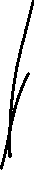 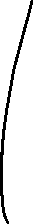 李瑞麟、陳家恩 (專職宣教士－曼谷宣道會宣愛堂 / 愛倍語言資源中心)3/8主日是教會福音主日，也是助學計劃開始，大概會有12-13個家長參與崇拜，全是未信者，大部分第一次見面，請為此事祈禱，使用講員信息、瑞麟帶唱詩歌、短宣隊的見證、獻詩及愛筵，同心事奉主，把耶穌的愛送給每位新朋友，建立好關係。家恩、心悅病了一星期仍未好（感冒、咳及流鼻水，也看醫生）順皿也有鼻水，信行上星期發燒及感冒，感恩已好返，求主加力給我們，也保護短宣隊員一行17人的健康。青島雁子（專職宣教士－特別群體）7月因孤兒院爆流感，需要順延探訪，求主醫治，讓我們在8月能順利探訪及辦活動。⁠我們開始了入校行區祈禱，預兩至三個星期到校內禱告，求神為我們預備M民的心。楊安信、黃嘉琪 (專職宣教士－青少年事工)7月是忙碌，但是又難忘的一個月份，感謝天父讓嘉琪於曼谷眼科醫院複診，手術後眼睛的狀況非常好。在曼谷的一段時間，我倆可以與一些好朋友見面，有從香港來的，也有從加拿大來的，感恩在主裏有美好的相交和團契。我們在上星期（15-19/7）參與了西差會的退修會，感謝主讓我們在靈裏面有得着，也讓新心靈得着休息，好讓我們能重新上路。下星期（29/7）我們將接待從香港來的短宣隊，以及一位從台灣神學生來到我們當中服侍，願主保守使用眾人，能夠同心合意的興旺福音。森美、小兒（宣教士【聯屬本會】－語言學習）能與同工教會有更深的配搭關係。求聖靈保守我們身心靈及語言學習。願透過運動將福音帶給年青人。柬埔寨吳梓江、胡美玲（信徒宣教士－訓練及關顧）馬德望教會將於9月4日舉行三十週年堂慶。請為同工的籌備及接待工作代禱。信愛堂短宣隊於本週三至週日來訪，協助學院及教會工作。求上主帶領各項事奉，我們按祂心意學習。感謝您們的關懷，工場助學計劃開始收到一些奉獻支持，已經有兩位學生得到資助。求上主供應需要，讓計劃順利推展。學院下星期二舉辦健康工作坊，請為籌備工作代禱。我們將於 11 月回港執行本土任務，請為我們的預備禱告。張日新（信徒宣教同工－亞洲人力資源學院）本土任務預備青年參加差會於12月在泰國舉行的青宣大會。日新5月至7月底回港述職，思宏亦放假回港10天，願主帶領與堂會及弟兄姊妹有美好分享，以及身心靈有好的調息，記念回港前預備。兒女靈命成長，論文研究和實習安排。感恩宣教同工順利獲得今年度外國人工作證。為我們及同工身心靈和團隊禱告，賜力量應付酷熱天氣。感恩同工發揮不同恩賜參與「生命教育」。HRDI正重整明年課程，求主引領及賜下資源。生命之光團契的。兒童主日學學生認識真理和穩定出席，賜導師智慧，幫助我們接觸未信家長。另外，透過運動和音樂建立關係，盼望未信青年認識主，生命被建立。黃俊雄、黃揚恩（專職宣教士－宣道會金邊堂/宣道會宣恩堂/男大學生宿舍/女大學生宿舍）請記念新堂址建築的進度，現正跟建築公司討論畫圖則的合約細節，求主在過程中帶領團隊。這週末(27-28/7)將搬新家，求主讓過程順利。劉婉冰（專職宣教士－語言學習）感恩信愛堂短宣隊平安到埗，求主保守他們這幾天的體驗和服侍，彼此有美好的配搭。正探索未來的服侍方向，求主顯明祂的心意，並引導前面每一步。蔡婉玲 (宣教士【聯屬本會】－教育事工)我們計劃購買校巴，求主預備所需要的金錢。我們與外來公司進行機構核數，文件與程序甚爲繁複，願同工能有智慧完成。於豐榮女兒之家及豐榮婦女之家，感恩我們第一間為貧窮家庭興建的房屋及厠所順利完成，當中打破柬埔寨傳統，特別興建了一房給已經重返社區的女孩子。我們會展開學校/教會/社區教育試行計劃，求主帶領。我們正尋索及重整兩個家舍的服務，求主開我們的眼睛。澳門梁祖永、杜燕玲（專職宣教士－宣道會氹仔堂）購堂的推動，求神加能賜力，也堅固兄姊的信心，我們一同看神的作為！感恩！ 7月14日17周年堂慶順利完成。暑期五天兒童營藉宣道會沙田堂親子短宣隊的帶領，給我們很多的幫助和新穎的學習。這次共招募到24位小二至小六的小朋友。甚願五天的兒童暑假日營帶給孩子充實，有益身心靈的寶貴時光！郭麗思（專職宣教士借調本會-石排灣福音事工/台山學生服務中心）求主預備石排灣福音事工於下半年所需要的支援隊伍，使「長者心靈驛站」或其他佈道活動都有足夠的人手來舉辦。曾提及一個屋苑附近的地舖，經過祈禱及與差會商討後，暫不適宜租賃。願主在最適合的日子為事工預備最適合的堂址。求主給予我們同工身心靈力量關心和牧養這些年老身體軟弱的信徒。並賜我們屬天的智慧接觸屋苑內仍未信主的長者，好把福音傳給他們，同蒙天恩。自3月初身體不適之後，至今身體仍然很疲乏，而且小腿也曾突然長出了一個水泡，內心都有點擔心。感恩，經過皮膚科醫生診治後，水泡都得以治好!願主繼續加添身心靈的力量。多年以來我們除了定期舉辦長者外展活動之外，也有定期舉辦兒童外展活動；今年得蒙香港一位男傳道和一位弟兄，定期前來關心閒坐在休憩處的退休男士，作福音鬆土的工作，以助日後他們有開放的心聆聽福音。盧美娟（專職宣教士－石排灣福音事工/宣道會新橋堂）求主引導教會的少年人善用暑假，出遊的會眾腳步平安、行程愉快。暑假期間，到慕拉士前地 (南澳花園旁) 玩耍的小朋友大量減少，求主幫助我們堅持服侍、有智慧設計小遊戲、在喜樂中跟小朋友建立關係。望廈社屋─望信樓已進入完工階段；求主賜智慧教會能為這禾場作好準備，成為黑沙環區的燈臺。葉錦樺（信徒宣教同工－石排灣福音事工/澳宣培訓中心/宣道會新橋堂）身心靈健壯，常存喜樂的心。與主關係親密，存敬畏的心服侍主。家人早日信主，曾決志的早日參與教會。新一期服侍更能接觸澳門人，把福音傳開。陳艷芬（信徒宣教同工－宣道會新橋堂）願石排灣患病老友記早日康復，身體健康。求主開路，帶領更多渴慕主道的人到來。求主加能賜力，保守身心靈健壯，並與同工配搭得宜。求主看顧在港家人，特別是年老的母親和患病的妹妹，保守她們身心靈平安。英國岑偉農、阮幗雄（本土宣教同工－南倫敦宣道會）感謝主保守，華宣短宣隊已完成在秘魯短宣。願隊員有滿滿的得著。彭大明、黎燕芬（本土宣教同工－東倫敦宣道會）感恩：「東宣」於六月份內成立了「弟兄組」及教會已更新了網頁。為執事會已定下未來教會的計劃及方向禱告，能一步一步落實推動，好讓「東宣」能「靈命進深，使命承擔」、得救人數增加，成為合神心意的教會。今年暑假期間，在8月7-9日 (星期三至五) 舉辦「暑期兒童聖經班」。感謝神，有「南宣」的青少年前來協助，請為一切筹备及順暢舉行禱告。為「東宣」於9月1日主日崇拜舉行12週年感恩堂慶禱告。求主預備「東宣」合適的教牧同工加入禱告。我們身心靈更健康禱告。黃國輝、唐美寶（信徒宣教士－布萊頓宣道會）為新聘傳道及其家人的適應禱告。他們將於8月初到英國，並將於10月開始在布宣事奉。求主幫助他們與教會弟兄姊妹建立良好的關係，並適應英國華人教會的事奉。求主賜智慧，使願意事奉教會的兄弟姊妹能善用恩賜，彼此配搭，在不同崗位和服侍上盡忠。為洗禮班禱告，求主幫助兄弟姊妹更深地理解和確認他們信仰。並求主賜下8月的海邊洗禮當天有好的天氣。為夏季各事工的預備工作禱告，並為9月開始的新學年做好準備。釘釘（信徒宣教士－特別群體）繼續為英語班未來的發展禱告，正在思考要否轉為晚上開班，求主賜下智慧，教導我們應該如何發展並尋找合適的老師及協助的人。為7月中準備籌辦的婦女小組禱告，求主讓不同的婦女能聚集在我的家，能開始有更深的關係建立。冼偉強、楊瓊鳳（宣教士【聯屬本會】）計劃於8月19至23日舉辦短期宣教週，包括為兒童舉辦暑期聖經營（目標招收40名兒童），以及為成年人舉辦福音活動。COCM將於8月24至26日舉辦廣東話暑期營，現時尚餘少量名額可供預留。請為講員Louie Lui牧師及籌委會代禱，願營會能使所有參加者在靈命上重新得力。安藤、世美（宣教士【聯屬本會】－特別群體事工）感恩神使用，讓我們分別在六月及七月份有機會帶領華人教會認識伊斯蘭及進行文化體驗，求主親自在弟兄姊妹心中動工，興起他們關心及為穆斯林禱告的心，願意向穆斯林鄰舍分享基督信仰，見證主。記念17/8及18/8我們會分別到Tameside 及Oldham 華人教會證道及在青少年主日學中與年青人分享英國的不同宗教，求主賜我們智慧，能適切的回應年青人的屬靈需要。記念世美25/8在諾定咸華人教會證道，求主賜下信息。我們的汽車過去一年不時出現問題，不時需要進行維修及不同檢查，一方面引起工作上的不便；另一方面維修及檢查費用也是額外的開支，我們正在考慮換車，求主幫助我們作出合適的選擇，希望能換一架車齡比較新及可靠的汽車，免卻頻繁的維修。求主為我們預備。黃小燕（宣教士【聯屬本會】－華人事工）感恩能有機會參加網上的兒童及少年主日學導師訓練課程，能幫助服侍。感恩能邀請2位街坊出席福音聚會，盼她們日後願意返崇拜。求主醫治背部及腳皮膚的敏感，幫助早日痊癒。求主幫助有智慧邀請福音對象來教會崇拜和認識主。Tameside教會的家庭都有深層的問題要面對，求主幫助能與他們同行。求主幫助他們靠主得力。為買車的經費祈禱，求主預備和供應。劉卓聰、黃韻盈（宣教士【聯屬本會】－宣教動員）祈盼每月一次的網上宣教祈禱會能凝聚信徒及堂會，同心為宣教世界守望。繼續邀請不同堂會加入，以共享精神去鼓勵他們參與，學習宣教，擴闊視野，建立教會的宣教異象。西印度洋林永康、盧月冰（專職宣教士－留尼旺基督教華僑教會/基督教華僑中心）8月8日晚我們約了從海外放暑假回來的青年人一起飯聚，藉此了解他們的近況，關心鼓勵他們，求主保守我們今晚有美好的交通。請繼續禱告記念月冰的身體。她服用了胃藥，但效果不太明顯。目前，她已預約在8月底進行超聲波檢查。求主醫治她。吳家佩（專職宣教士－留尼旺基督教華僑教會/基督教華僑中心）之前提及那位曾經患有嚴重情緒病的年輕人，她將於明天完成6週的實習。感謝主奇妙的作為，給她堅持的能力和信心。她未來的學年需要找另一個實習，求神帶領她和為她預備合適的機構。請為我們這個星期四（8月8日），邀請了一些海外回來的青年人重聚，求神使用我們彼此的分享和鼓勵。請為一位姊妹的爸爸的身體禱告，他早前有一隻眼做手術失敗，導致該眼完全失去視力。上星期五因肺部有積氣入院，因他曾經患肺病，現在只剩下一個肺有功能。求神親自醫治、保守和看顧這位父親，讓他早日康復！李就成、林燕萍（專職宣教士－馬達加斯加鄒省華人基督教會/鄒省幸福家庭服務中心）感恩清泉堂短宣已平安到達鄒省，並開始了兩天的活動，上下午均有活動，除了經常出席活動的參加者外，還接觸了不少新朋友。而剛參加了領袖訓練的年青人在是次活動中幫忙帶領早上活動的遊戲時段，感謝主他們很積極地參與。求主使用短宣所準備的各項活動及福音訊息，能將福音帶給這裏的人。請記念同工及短宣隊員的健康，在忙碌中有充足的體力去服侍主。有一位華僑朋友因血糖及血壓出現了問題，於星期二晚入了醫院，被告之是面癱，求主醫治他及賜他信靠主的心。梁智康、張佩茵（專職宣教士－青年事工）宣道會沙田堂將於今天下午到達京城，在下星期一連三天的英語營和工作坊服侍。求主帶領及保守他們的健康。下星期會向拉菲草同行計劃的婦女分享第二個項目的異象和目標，求主預備婦女的心，有毅力地工作。下星期六（17/8）是本地同工Fifaliana 和Nomena 的婚禮，在教會舉行，請記念他們的籌備、租新居和健康。願主賜福予這新家庭。佩茵從東北部短宣回來後連續六天肚瀉及嘔，昨晚開始停肚瀉了，感謝主！崔緯濤、袁清嫻（信徒宣教同工－醫療事工）有一個貧窮病人家庭居住偏遠的鄉村，來回教會需要9小時。這家庭生活艱苦，難以繼續支持6歲的兒子上學，近日更因為缺水緣故，農作物失收，大大影響本來自給自足的生活。上星期六，教會開展「飼養小兔脫貧計劃」，為這貧窮病人家庭進行職業培訓，教授他們養兔子基本知識，例如兔子飲食習慣、如何搭建兔子居所、飼養兔子常見問題及解決方法等。這家庭接受培訓後，頓時發現過往飼養兔子的方法有很多不足，同工又以神的說話鼓勵他們。下星期二（13/8），他們將接受第二次培訓，並接收兩對兔子，盼望能夠飼養及出售，改善生活。求主讓他們有足夠的智慧和耐性，運用學習到的知識，改善生活，孩子珍惜讀書機會，以生命榮耀主的名。「毛公仔生命轉化計劃」 已開展一年多，參與的家庭手藝漸趨成熟。近日他們學習製作書包效果理想，盼望於今9月新學年開始之制，將書包送給一所基督教學校中的貧窮學生和孖仔村孤兒院的兒童。 感謝主藉著這個計劃，也讓他們成為一個信仰群體，每次接受職業之前，一起敬拜和靈修，有組員也嘗試帶領分享。求主繼續建立他們每一位，不單在手藝上有進步，更加能夠透過這信仰群體，彼此支持， 與神建立更親密的關係。9月初，醫療事工幹事Nomena將接受短宣隊員Charmaine的培訓，學習製作小型毛公仔連鎖匙扣，隨後教授生命轉化計劃的組員。願主使用! 隨著計劃產品多樣化，並考慮到計劃的持續發展，我們正向政府申請註冊商標和商業名稱，盼望這計劃能夠走得更遠，幫助更多貧窮病人家庭。感謝主，我們已完成第一輪程序，又遇上很有愛心的官員，她耐心教導我們。求主繼續帶領一切申請程序。一位手術病人的腳趾有部分皮膚壞死，上星期初在陸軍醫院作清創手術後，為她洗傷口效果理想，盼望能在兩星期內傷口完全復原，並接受物理治療。求主憐憫醫治。醫療事工幹事Nomena和教會同工Fifaliana將於8月17日(星期六) 在教會舉行婚禮，他們有很多預備工作，打理新居等等。願主賜他們健康的身體和合一的心去籌備，又求主賜福他們，使用這個新家庭，祝福更多人，為主作美好見證。繆嘉暉、劉泳兒（專職宣教士－宣道會鄒省堂 / 鄒省幸福家庭服務中心）馬島於covid期間曾全國封關約20個月，南倫敦宣道會的短宣隊是自解封後及繆氏家庭到埗工場後，連續2年到鄒省服侍的。雖然這次經歷行李遺失，回程時班機被取消而要轉機時於肯亞機場睡過夜，當然少不了長途機後的長途車、全省大停電等等…但是他們於一年後見證著第一期出發宣教的我們在語言學習及生活適應之變化，也對工場的需要更掌握和配搭得宜。感謝持續不斷的同行者們，包括短宣隊員及後方的代禱勇士，有了您們，我們才能拼出天國的藍圖。自3月起，鄒省工場每月有不同的短宣隊來服侍，也有神學生及個別探訪工場的肢體，感謝神透過各隊員的恩賜和特色，讓大家明顯地看到馬島教育的需要，而神亦揀選、吸引年輕人來到幸福家庭服務中心。3月底一位短宣隊員現職於大學任教，替工場於鄒省公立大學舉行了一次學科專題講座，吸引到七百位大學生出席，其後我們留下一些對語言學習有興趣的大學生的聯絡方式，再以每周1次的英文班承接。之後有各類型的活動繼續接觸年輕人：4月話劇訓練、5月記憶法講座、6月MBTI性格講座、7月青少年領袖訓練、8月職涯規劃講座。若不是各隊伍的幫助，在缺少同工的情況下，我們無法提供如此豐富和多元化的服務。求神賜下力量，讓我們有智慧和空間去跟進新朋友，向他們傳福音。再多的福音事工，也需要有健康的靈命和體魄才能成事。最近家中成員也有些傷風咳和疲態，希望天父憐憫，加能賜力，醫治我們。自從7.17全省大停電後，鄒省的供電仍不穩定，雖然沒有再停33小時那麼長，但也停2-6小時不等，請記念受影響的人。創啟地區馬祈（專職宣教士－華人事工）感恩7月我們有暑期密集漢語班，感恩兒童班得香港的肢體來支援。爾東、爾佑（專職宣教士－華人事工）為工場兩間華人教會的事工發展代禱。請繼續為爾東母親康復代禱。孫智、孫慧（宣教士【聯屬本會】－述職）新學期開始了，請記念學生們有更好的學習態度。當地之物價通脹情況仍高企，民生困苦！求主憐憫，賜下智慧、資源給政府，釐定適時政策及執行合宜措施，以致民生及社福得改善。求主保守華人教會及團契同工們能竭力地合一服侍，逆境下勇敢地為主多結果子。記念孫智孫慧於今年上旬返家鄉半個月進行體檢及處理工作彙報，求主看顧及保守。女兒將會探訪夫婦，又陪他們過農曆年，感恩不已。鄭氏夫婦（宣教士【聯屬本會】－培訓事工）為忙碌的事奉行程代禱。為三個孩子禱告，讓他們在信仰上成長，經歷神的同在。Panda（宣教士【聯屬本會】－多姆人事工）記念S的成長。記念寡婦身心靈。來年居留簽證的續期。記念地區會議。記念以巴戰爭早日結束。冰梅（宣教士【聯屬本會】－語言學習）感恩同工已收到居留證。感恩朋友透過按摩服侍，幫助多位同工及不同朋友，過程中滿見神恩典。這段時間一直很忙，我的身體感到疲倦，請記念我身心靈之需要。手物夫婦（宣教士【聯屬本會】－聖經翻譯）感恩手物太太的手術順利，不過視力需等一個月才穩定，求主繼續保守。⁠8月初會回泰國，屆時需要再申請簽證，並跟進之前的工作。有一位快完成受訓的同工正考慮來亞洲服事，並定居泰國，不過擔心炎熱天氣難以適應。求主按祂的心意引領。冒號家庭（宣教士【聯屬本會】－聖經翻譯）先生在9月中將有B國語言的評核，請為他禱告。太太足部疼痛，求主讓她快快痊癒。為兩位小朋友快將復課，賜他們有智慧學習去禱告。上月底先生成功與呯嘭族的教會領袖會面。現階段，他們的教會需要成立一個聖經翻譯委員會，邀請不同持分者加入，增加新譯本的認受性。這個委員會亦會甄選呯嘭族母語翻譯員4位，接受1年至1年半的訓練，將來和先生一起翻譯聖經。如果這是神的心意，讓呯嘭族的下一代透過聖經翻譯，能更明白神的說話，請大家一同禱告，賜教會領袖有智慧，明白如何向會眾解釋這些繁複的預備工作，感動合適的人加入委員會和翻譯團隊。木棉（宣教士【聯屬本會】－語言學習）感恩讓我有一個月在這裡給父母盡教心，盼望他們感受到女兒背後那一位的愛。感恩有不同機會帶父母一起探訪，願探訪的每一個家庭都能經驗上頭的愛，從而願意認識獨一那一位。請記念木棉身體狀況，相信車禍的傷患都康復理想，但間中仍有不適。記念木棉心靈上的軟弱，靠那從上而來的力量，面對那份無力感及把前路完全交託上頭的計劃。記念有精神體力努力學好當地語言，盡快可以用當地語文溝通。記念當地所認識的木民朋友，每一個在異象異夢中有機會與耶哥相遇。飯糰一家（宣教士【聯屬本會】－聖經翻譯）暑假期間，我們也要適度地調整工作的節奏來平衡家庭的需要，求主賜我們智慧和耐性去安排，也賜我們默契去彼此配搭，應付到工作之餘也兼顧到孩子們的需要。留日期間，有機會到訪不同教會分享，求聖靈引導我們分享所領受的，與弟兄姊妹彼此勉勵、造就。感恩大飯糰願意積極去面對自己的健康情況，定時去散步及接受中醫師的針灸治療。感恩有中醫師及外祖父母的特別照顧，盼望他的身體經過針灸治療和食療後會有改善。請記念他8月2日獨自前往日本的旅程，是他人生第一次的經歷，求主保守及賜他信心和勇氣去面對這挑戰。感恩中飯糰順利過渡他中一的學年。雖然學習方面仍是面對著不少挑戰，但仰望主繼續引導他尋找自己人生的方向，賜勇氣和信心給他克服困難，迎向新一年的學習。暑假期間，盼望他願意善用時間去打好語文根基，積極去裝備自己。在日本期間，孩子們需要適應這邊的生活環境和節奏，加上沒有朋友陪玩，父母要多花心思和時間去照顧他們的需要。求天父賜我們各人耐性、能力和智慧去適應日本的生活，享受與親人共聚的時光。求天父保守家中各人心靈的需要，讓我們時刻可以在主裡感受到被愛，亦願意學懂去愛。讓父母有智慧和耐性去察看孩子們的需要，適切去關顧。也盼望孩子們學懂不是單顧自己的事，願意付出去愛。這是一生的功課，求主憐憫教導我們。東北亞日本李世樂、鄧淑屏（宣教士【聯屬本會】－日本人福音事工）世樂暫作領導期間，分別有兩位日本牧者前來協助一個月或三個月，請為同工之間的互相諒解及默契禱告。7至8月會有兩隊日本教會的短宣隊前來，求主使用彼此的互動，叫本地人更能體會福音的寶貴，更多明白救恩。 求上帝保守教會的日常運作，信徒們、服事對象們一切安好，常常經歷主恩，堅心投靠祂風吹雨打不動。基於7月過後同工們有述職等安排，求上帝指教我們如何預備承接下半年開始額外有的服事，並幫助我們如何平衡生活和事奉。關俊文、吳敏慧（宣教士【聯屬本會】－日本人福音事工）為日本事工代求：請繼續為「次世代育成」的同工領袖培育禱告。本年度有四組日本同工及宣教士家庭參與在培育訓練計劃內，盼望預備他們在靈命與事工上成長。而本年11月將會有東亞區的領袖大會，主題也是配合次世代領袖發展。請在禱告中記念，願主親自興起屬靈領袖。為國際團隊代求：國際隊工舉辦的暑期短宣「I-GO」已接近尾聲。感恩大多數參加者都能取得簽證；而少數參加者也能用網上會議來作遙距參與。感謝主保守，短宣隊除了在專門項目上完成各個計劃，也在三所清邁的校園佈道，經歷領人歸主的喜樂！近日天氣實在非常炎熱，我們看似有點夏天疲勞狀態，求主保守我們的睡眠和休息，特別面對慕行有「非常早起」的時候，願我們仍有體力和心力。面對東京炎熱的夏天，慕行又較為喜歡戶外活動，求主賜我們智慧安排暑假的活動；求主保守我們的健康，特別是夏天也有傳染病流行，求主保護我們一家。Simon的爸爸入住了長期安老院後，身體狀況一直未能恢復過來，還需要轉送到醫院接受治療。求主憐憫爸爸，在這個不容易的時期，求主安慰各人的心情。梁頴階、容小敏（宣教士【聯屬本會】－日本人福音事工）教會的不同福音事工（Joyful Ladies、朝日家庭聚會、西興部分堂崇拜、三浦綾子讀書會）。為初信者Ｋ女士和其兒子能穩定返教會崇拜，並在信仰上成長禱告，希望一天決心受浸。為參與士別朝日家庭聚會並在慕道中的S女士和A女士兩姊妹祈禱，求主親自向她們顯明救恩。記念我們繼續在名寄的事奉，有心力，有體力，更要有靈力。蔡明康，王淑賢（宣教士【聯屬本會】－日本人福音事工）感恩教會已展開聘請牧師程序，求主引領合適的日本牧者。面對不捨、無奈及乏力，心情有些沉重，求主安慰。求主帶領我們在明年回港述職後，返回日本的事奉工場。感恩7 月在忙碌的事奉中，仍能經歷神的平安與喜樂。求主看顧田中婆婆入住老人中心的適應。繼續為述職時的居所及帶小狗回港禱告，求主供應開路。為在港家人的身心靈健康禱告。談允中，梁秀英（宣教士【聯屬本會】－日本人福音事工）感恩順利完成差會年度會議報告及接待來日本考察的準宣教士，求主引領他繼續尋索長期宣教的呼召。感恩這三星期秀英的弟弟外遊期間、家人能輪流往北京照顧媽媽。秀英媽媽的認知障礙症情況不太理想，很多時不認得家人，感恩秀英能與媽媽有一星期美好的相處時光。為我們服侍的塩釜聖書浸信教會1-3/8的中學生營會禱告，求主使用我們的事奉，讓我們有機會認識教青少年導師，中小學生及新朋友。求主幫助他們能認識神並在信仰中成長。非洲劉偉鳴、梁琬瑩（烏干達，宣教士【聯屬本會】－婦女及社區服務）記念三位神學生還有一個月的實習，他們適應得好好，投入當地的生活和服侍，希望他們可以突破自己多一點。請繼續為小麥先生的工作簽證申請代禱。記念我們在北部中心附近物色合適的中學和小學，並且記念我們有智慧地探訪現下服侍的兒童家庭；這都是為 2025 年 Gulu 的新助學事工籌備和作預備工作。BE夫婦（宣教士【聯屬本會】-青年事工）感恩！BE日前接待港宣朋友到訪M鎮，原欲預訂的酒店爆滿。二人偶然發現鎮內一全新酒店開張營運，朋友成為首批住客，一試方知為理想住處 。感恩！BE周六（3/9）帶港宣朋友參與路德宗教會兒童主日學，B宣講信息。二人又領他們入村探訪看更阿米的家人及鄰舍，B更首次與村民分享福音。感恩！BE主日（4/8）帶港宣朋友到訪L鎮教會，並參與兩條村落開荒植堂崇拜，B講道。另帶領他們到訪M鎮聖經學院，參觀課室、圖書館及學生宿舍。潘綺心（塞內加爾，宣教士【聯屬本會】－行政支援）感恩法語班有美好的學習。求主幫助我在7-8月能有智慧和動力繼續積極學習。7-8月先後有4位來訪和服侍的肢體與我們一同工作，求主賜下合一的心，彼此建立和配搭服侍。巴拿村幼兒中心現正註冊、招募本土同工及收生，求主帶領順利在10月啟用，並讓有智慧和有愛心的團隊服侍這裡的婦女和孩童。為10月能開辦咖啡室禱告，求主的心意顯明，在合適的時候為我們預備人手和需用。記念11月30日「巴拿村教育及社區服務中心」舉行感恩奉獻禮，並觀禮團和服侍訪問團的來訪。盼有更多教會和肢體能與我們一起同行。亞蟲（塞內加爾，宣教士【聯屬本會】）感恩神大能的手幫助及鼓勵塞內加爾團，讓我們在又大又難的事情面前能堅不移地單單倚靠神。感恩三月在香港為巴拿村項目籌款的活動中，共籌得約一百萬元，也感謝眾教會和肢體們的奉獻，與我們同心事奉。請為餘下的二百萬元建築、裝修及起步營運費需要禱告。求神繼續保守巴拿村的教育及社區服務中心和兒童圖書館興建工程後階段的員工安全、一切工作妥善完成以及籌款能按達標。隊長Fanny正在為塞內加爾工場的人手資源需要，在美加不同教會團契分享。求神看顧Fanny整個旅程上得平，也藉著天上來的異象招聚弟兄姊妹來同擔傳福音的重任。為亞蟲上課期間早起晚睡，飲食時間也在改變中。求神保守身體的適應，身體的抵抗力不受影響。因亞蟲左手大姆指上星期忽然生出水泡來，左面到右面，前面到後面共十多粒，還未有停下來，求神醫治。南美巴西張志威、司徒美芳（宣教士【聯屬本會】－華人事工）本土任務教會的福音中心已正式啟用，求神保守教會未來福音事工的發展，讓教會多結福音果子和充滿主恩。求神保守弟兄姊妹有愛主和合一的心，同心見證主的愛，讓教會在華人圈子有美好的見證。求神給各主日學老師 (兒童、青少年和成人) 有教導恩賜，幫助不同的學生能瞭解聖經，在主的真道不斷成長。我們將在5-8月份回港述職，感謝神，述職期有牧者願意來巴西協助教會的牧養工作，求神使用他們在巴西有美好的事奉，造就弟兄姊妹的屬靈生命。香港李翠玲（專職宣教士，本地跨文化事工 - 泰人恩福堂 / 泰人恩福服務中心）⁠中心聘請主任帶領和發展服務。求主呼召祂揀選的、有經驗和有大使命異象的社工，來應徵面試！帶領負責面試的同工和管委確認神的揀選和心意！⁠7月中後，大部分泰籍學生都回泰國放暑假，求主幫助他們不要完全忘記所學的中文，使用導師幫助留港的學生作功課的補底！簡家傑（信徒宣教士－工場研究）隨著柬埔寨人出國做勞工有增無減（高達130萬），導致越來越多的孩童被送去佛寺做小僧。一直以來，不少柬童因為家境清貧、父母離異或身故，由佛寺撫養，他們早上去學校受教育，下午返回寺院學佛經，有些長大後便正式成為僧人。求天父顧念這些被遺棄的孩童，讓他們有機會在人生路上遇見主；又求主使用祂的教會和機構，透過不同形式，服事柬埔寨社會底層的家庭。早前有機會透過不同的性格分析測試，發現自己的性格，如何影響我的思想運作模式、對上帝的看法、甚至我默觀禱告時或作屬靈導引時的焦點和方向。求主幫助我能突破自己性格的偏情、弱項和盲點，以至我能更自由開放，隨從聖靈帶領我靈修禱告或作導引，並對上帝有更加立體豐富的認識。感謝主，爸爸服用新藥後，炎症的情況看似有改善，求主免他的身體有其他隱疾。媽媽的右眼稍後會做切除白內障手術，她需要全身麻醉，求主保守過程順利，手術後她不會胡亂觸碰傷口，以至能收到理想效果。大紅（宣教士【聯屬本會】－特別群體）暑期功輔班及活動之內容能適切學童的程度及需要, 求主賜我們智慧、能力和知識來教導小朋友, 祈求天父使用; 能祝福這些學童及家長, 也祈求天父讓我們藉此與這些家庭關係更緊密。祈求天父引領有需要的學童來參與以上活動, 以致我們能接觸更多家庭。差會總部辦公室記念本會前方宣教士及後方同工之彼此配搭，讓宣教工作持續發展，更多人認識主耶穌。求主按祂的心意帶領錦田「靜修恩園」和荃灣老圍「宣教士宿舍」的興建進程，並預備和供應相關項目所需的人才和資源。